Important: Please attach to the application form required documents. 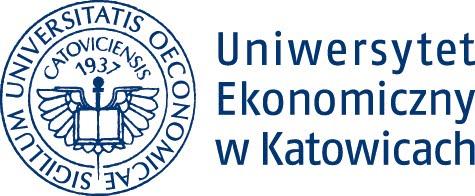 APPLICATION FORM APPLICATION FORM APPLICATION FORM APPLICATION FORM APPLICATION FORM APPLICATION FORM APPLICATION FORM APPLICATION FORM APPLICATION FORM APPLICATION FORM APPLICATION FORM APPLICATION FORM PHOTOPHOTOMobilities outside EuropeMobilities outside EuropeMobilities outside EuropeMobilities outside EuropeMobilities outside EuropeMobilities outside EuropeMobilities outside EuropeMobilities outside EuropeMobilities outside EuropeMobilities outside EuropeMobilities outside EuropeMobilities outside EuropePHOTOPHOTOFirst name (s)First name (s)First name (s)First name (s)First name (s)First name (s)First name (s)Last name (s)Last name (s)Last name (s)Last name (s)Last name (s)Last name (s)Last name (s)Last name (s)PHOTOPHOTOCurrent addressCurrent addressCurrent addressCurrent addressCurrent addressCurrent addressCurrent addressCurrent addressCurrent addressCurrent addressCurrent addressCurrent addressCurrent addressCurrent addressCurrent addressPHOTOPHOTODate of BirthDate of BirthDate of BirthDate of BirthDate of BirthPlace of BirthPlace of BirthPlace of BirthPlace of BirthPlace of BirthPlace of BirthPhone No.Phone No.Phone No.Phone No.Phone No.Phone No.Mobile phone No.Mobile phone No.Mobile phone No.Mobile phone No.Mobile phone No.e-mail e-mail e-mail e-mail e-mail e-mail Contact in case of emergency Contact in case of emergency Contact in case of emergency Contact in case of emergency Contact in case of emergency Contact in case of emergency Level of studies□ Bachelor□ MasterYear Year Year Mode of studies□ full time studies□ weekend studies Mode of studies□ full time studies□ weekend studies Mode of studies□ full time studies□ weekend studies Mode of studies□ full time studies□ weekend studies Mode of studies□ full time studies□ weekend studies MajorMajorMajorSpecializationSpecializationSpecializationSpecializationSecond major Second major Level of studies□ Bachelor□ MasterLevel of studies□ Bachelor□ MasterLevel of studies□ Bachelor□ MasterLevel of studies□ Bachelor□ MasterYear Year Mode of studies□ full time studies□ weekend studiesMode of studies□ full time studies□ weekend studiesMode of studies□ full time studies□ weekend studiesMajorMajorMajorSpecializationSpecializationSpecializationThesis topic □ bachelor / □ masterThesis topic □ bachelor / □ masterThesis topic □ bachelor / □ masterThesis topic □ bachelor / □ masterThesis topic □ bachelor / □ masterThesis topic □ bachelor / □ masterThesis topic □ bachelor / □ masterThesis topic □ bachelor / □ masterThesis topic □ bachelor / □ masterThesis topic □ bachelor / □ masterThesis topic □ bachelor / □ masterThesis supervisorThesis supervisorThesis supervisorThesis supervisorThesis supervisorThesis supervisorThesis topic □ bachelor / □ masterThesis topic □ bachelor / □ masterThesis topic □ bachelor / □ masterThesis topic □ bachelor / □ masterThesis topic □ bachelor / □ masterThesis topic □ bachelor / □ masterThesis topic □ bachelor / □ masterThesis topic □ bachelor / □ masterThesis topic □ bachelor / □ masterThesis topic □ bachelor / □ masterThesis topic □ bachelor / □ masterActivity in student organizations and otherActivity in student organizations and otherActivity in student organizations and otherActivity in student organizations and otherActivity in student organizations and otherActivity in student organizations and otherChose the University(-ies) you would like to study at (according to you preferences)..................................................................................................................................................................................................................Chose the University(-ies) you would like to study at (according to you preferences)..................................................................................................................................................................................................................Chose the University(-ies) you would like to study at (according to you preferences)..................................................................................................................................................................................................................Chose the University(-ies) you would like to study at (according to you preferences)..................................................................................................................................................................................................................Chose the University(-ies) you would like to study at (according to you preferences)..................................................................................................................................................................................................................Chose the University(-ies) you would like to study at (according to you preferences)..................................................................................................................................................................................................................Chose the University(-ies) you would like to study at (according to you preferences)..................................................................................................................................................................................................................Chose the University(-ies) you would like to study at (according to you preferences)..................................................................................................................................................................................................................Chose the University(-ies) you would like to study at (according to you preferences)..................................................................................................................................................................................................................Chose the University(-ies) you would like to study at (according to you preferences)..................................................................................................................................................................................................................Choose the language of instruction□ English□ OtherChoose the language of instruction□ English□ OtherChoose the language of instruction□ English□ OtherRecruitment for the academic year 2022/2023□ winter semester□ spring semesterRecruitment for the academic year 2022/2023□ winter semester□ spring semesterRecruitment for the academic year 2022/2023□ winter semester□ spring semesterRecruitment for the academic year 2022/2023□ winter semester□ spring semesterHave you participated in an exchange program during your studies at the UE Katowice                       □ YES    □ NOIf yes, give the name of the program..................................................................................................................................................................................................................................Have you studied or done an internship abroad for a minimum of one semester that was arranged by yourself?    □ YES    □ NOIf yes, where? ..................................................................................................................................................................................................................................Have you participated in an exchange program during your studies at the UE Katowice                       □ YES    □ NOIf yes, give the name of the program..................................................................................................................................................................................................................................Have you studied or done an internship abroad for a minimum of one semester that was arranged by yourself?    □ YES    □ NOIf yes, where? ..................................................................................................................................................................................................................................Have you participated in an exchange program during your studies at the UE Katowice                       □ YES    □ NOIf yes, give the name of the program..................................................................................................................................................................................................................................Have you studied or done an internship abroad for a minimum of one semester that was arranged by yourself?    □ YES    □ NOIf yes, where? ..................................................................................................................................................................................................................................Have you participated in an exchange program during your studies at the UE Katowice                       □ YES    □ NOIf yes, give the name of the program..................................................................................................................................................................................................................................Have you studied or done an internship abroad for a minimum of one semester that was arranged by yourself?    □ YES    □ NOIf yes, where? ..................................................................................................................................................................................................................................Have you participated in an exchange program during your studies at the UE Katowice                       □ YES    □ NOIf yes, give the name of the program..................................................................................................................................................................................................................................Have you studied or done an internship abroad for a minimum of one semester that was arranged by yourself?    □ YES    □ NOIf yes, where? ..................................................................................................................................................................................................................................Have you participated in an exchange program during your studies at the UE Katowice                       □ YES    □ NOIf yes, give the name of the program..................................................................................................................................................................................................................................Have you studied or done an internship abroad for a minimum of one semester that was arranged by yourself?    □ YES    □ NOIf yes, where? ..................................................................................................................................................................................................................................Have you participated in an exchange program during your studies at the UE Katowice                       □ YES    □ NOIf yes, give the name of the program..................................................................................................................................................................................................................................Have you studied or done an internship abroad for a minimum of one semester that was arranged by yourself?    □ YES    □ NOIf yes, where? ..................................................................................................................................................................................................................................Have you participated in an exchange program during your studies at the UE Katowice                       □ YES    □ NOIf yes, give the name of the program..................................................................................................................................................................................................................................Have you studied or done an internship abroad for a minimum of one semester that was arranged by yourself?    □ YES    □ NOIf yes, where? ..................................................................................................................................................................................................................................Have you participated in an exchange program during your studies at the UE Katowice                       □ YES    □ NOIf yes, give the name of the program..................................................................................................................................................................................................................................Have you studied or done an internship abroad for a minimum of one semester that was arranged by yourself?    □ YES    □ NOIf yes, where? ..................................................................................................................................................................................................................................Have you participated in an exchange program during your studies at the UE Katowice                       □ YES    □ NOIf yes, give the name of the program..................................................................................................................................................................................................................................Have you studied or done an internship abroad for a minimum of one semester that was arranged by yourself?    □ YES    □ NOIf yes, where? ..................................................................................................................................................................................................................................Have you participated in an exchange program during your studies at the UE Katowice                       □ YES    □ NOIf yes, give the name of the program..................................................................................................................................................................................................................................Have you studied or done an internship abroad for a minimum of one semester that was arranged by yourself?    □ YES    □ NOIf yes, where? ..................................................................................................................................................................................................................................Have you participated in an exchange program during your studies at the UE Katowice                       □ YES    □ NOIf yes, give the name of the program..................................................................................................................................................................................................................................Have you studied or done an internship abroad for a minimum of one semester that was arranged by yourself?    □ YES    □ NOIf yes, where? ..................................................................................................................................................................................................................................Have you participated in an exchange program during your studies at the UE Katowice                       □ YES    □ NOIf yes, give the name of the program..................................................................................................................................................................................................................................Have you studied or done an internship abroad for a minimum of one semester that was arranged by yourself?    □ YES    □ NOIf yes, where? ..................................................................................................................................................................................................................................Have you participated in an exchange program during your studies at the UE Katowice                       □ YES    □ NOIf yes, give the name of the program..................................................................................................................................................................................................................................Have you studied or done an internship abroad for a minimum of one semester that was arranged by yourself?    □ YES    □ NOIf yes, where? ..................................................................................................................................................................................................................................Have you participated in an exchange program during your studies at the UE Katowice                       □ YES    □ NOIf yes, give the name of the program..................................................................................................................................................................................................................................Have you studied or done an internship abroad for a minimum of one semester that was arranged by yourself?    □ YES    □ NOIf yes, where? ..................................................................................................................................................................................................................................Have you participated in an exchange program during your studies at the UE Katowice                       □ YES    □ NOIf yes, give the name of the program..................................................................................................................................................................................................................................Have you studied or done an internship abroad for a minimum of one semester that was arranged by yourself?    □ YES    □ NOIf yes, where? ..................................................................................................................................................................................................................................Have you participated in an exchange program during your studies at the UE Katowice                       □ YES    □ NOIf yes, give the name of the program..................................................................................................................................................................................................................................Have you studied or done an internship abroad for a minimum of one semester that was arranged by yourself?    □ YES    □ NOIf yes, where? ..................................................................................................................................................................................................................................□ I confirm that I have completed all  previous semesters of studies.□ I declare that I have familiarized myself with the studying conditions of each selected receiving university.The controller of your personal data is the University of Economics in Katowice, with its registered office at ul. 1 Maja 50, 40 - 287 Katowice, hereinafter referred to as the
"Controller".The relevant information clause of the controller can be found at the controller's office, on the controller's website and in the controller's Public Information Bulletin
(https://www.ue.katowice.pl/jednostki/biuro-wspolpracy-miedzynarodowej/rodo.html)□ I hereby give consent for my personal data included in my application to be processed for the purposes of realization of the mobility within the bilateral agreement by the University of Economics in Katowice, ul. 1 Maja 50, 40-287 Katowice.□ I declare that I have read the information concerning my personal data processing and the rights that I am entitled to.Date and place ................................................................   Signature............................................................................□ I confirm that I have completed all  previous semesters of studies.□ I declare that I have familiarized myself with the studying conditions of each selected receiving university.The controller of your personal data is the University of Economics in Katowice, with its registered office at ul. 1 Maja 50, 40 - 287 Katowice, hereinafter referred to as the
"Controller".The relevant information clause of the controller can be found at the controller's office, on the controller's website and in the controller's Public Information Bulletin
(https://www.ue.katowice.pl/jednostki/biuro-wspolpracy-miedzynarodowej/rodo.html)□ I hereby give consent for my personal data included in my application to be processed for the purposes of realization of the mobility within the bilateral agreement by the University of Economics in Katowice, ul. 1 Maja 50, 40-287 Katowice.□ I declare that I have read the information concerning my personal data processing and the rights that I am entitled to.Date and place ................................................................   Signature............................................................................□ I confirm that I have completed all  previous semesters of studies.□ I declare that I have familiarized myself with the studying conditions of each selected receiving university.The controller of your personal data is the University of Economics in Katowice, with its registered office at ul. 1 Maja 50, 40 - 287 Katowice, hereinafter referred to as the
"Controller".The relevant information clause of the controller can be found at the controller's office, on the controller's website and in the controller's Public Information Bulletin
(https://www.ue.katowice.pl/jednostki/biuro-wspolpracy-miedzynarodowej/rodo.html)□ I hereby give consent for my personal data included in my application to be processed for the purposes of realization of the mobility within the bilateral agreement by the University of Economics in Katowice, ul. 1 Maja 50, 40-287 Katowice.□ I declare that I have read the information concerning my personal data processing and the rights that I am entitled to.Date and place ................................................................   Signature............................................................................□ I confirm that I have completed all  previous semesters of studies.□ I declare that I have familiarized myself with the studying conditions of each selected receiving university.The controller of your personal data is the University of Economics in Katowice, with its registered office at ul. 1 Maja 50, 40 - 287 Katowice, hereinafter referred to as the
"Controller".The relevant information clause of the controller can be found at the controller's office, on the controller's website and in the controller's Public Information Bulletin
(https://www.ue.katowice.pl/jednostki/biuro-wspolpracy-miedzynarodowej/rodo.html)□ I hereby give consent for my personal data included in my application to be processed for the purposes of realization of the mobility within the bilateral agreement by the University of Economics in Katowice, ul. 1 Maja 50, 40-287 Katowice.□ I declare that I have read the information concerning my personal data processing and the rights that I am entitled to.Date and place ................................................................   Signature............................................................................□ I confirm that I have completed all  previous semesters of studies.□ I declare that I have familiarized myself with the studying conditions of each selected receiving university.The controller of your personal data is the University of Economics in Katowice, with its registered office at ul. 1 Maja 50, 40 - 287 Katowice, hereinafter referred to as the
"Controller".The relevant information clause of the controller can be found at the controller's office, on the controller's website and in the controller's Public Information Bulletin
(https://www.ue.katowice.pl/jednostki/biuro-wspolpracy-miedzynarodowej/rodo.html)□ I hereby give consent for my personal data included in my application to be processed for the purposes of realization of the mobility within the bilateral agreement by the University of Economics in Katowice, ul. 1 Maja 50, 40-287 Katowice.□ I declare that I have read the information concerning my personal data processing and the rights that I am entitled to.Date and place ................................................................   Signature............................................................................□ I confirm that I have completed all  previous semesters of studies.□ I declare that I have familiarized myself with the studying conditions of each selected receiving university.The controller of your personal data is the University of Economics in Katowice, with its registered office at ul. 1 Maja 50, 40 - 287 Katowice, hereinafter referred to as the
"Controller".The relevant information clause of the controller can be found at the controller's office, on the controller's website and in the controller's Public Information Bulletin
(https://www.ue.katowice.pl/jednostki/biuro-wspolpracy-miedzynarodowej/rodo.html)□ I hereby give consent for my personal data included in my application to be processed for the purposes of realization of the mobility within the bilateral agreement by the University of Economics in Katowice, ul. 1 Maja 50, 40-287 Katowice.□ I declare that I have read the information concerning my personal data processing and the rights that I am entitled to.Date and place ................................................................   Signature............................................................................□ I confirm that I have completed all  previous semesters of studies.□ I declare that I have familiarized myself with the studying conditions of each selected receiving university.The controller of your personal data is the University of Economics in Katowice, with its registered office at ul. 1 Maja 50, 40 - 287 Katowice, hereinafter referred to as the
"Controller".The relevant information clause of the controller can be found at the controller's office, on the controller's website and in the controller's Public Information Bulletin
(https://www.ue.katowice.pl/jednostki/biuro-wspolpracy-miedzynarodowej/rodo.html)□ I hereby give consent for my personal data included in my application to be processed for the purposes of realization of the mobility within the bilateral agreement by the University of Economics in Katowice, ul. 1 Maja 50, 40-287 Katowice.□ I declare that I have read the information concerning my personal data processing and the rights that I am entitled to.Date and place ................................................................   Signature............................................................................□ I confirm that I have completed all  previous semesters of studies.□ I declare that I have familiarized myself with the studying conditions of each selected receiving university.The controller of your personal data is the University of Economics in Katowice, with its registered office at ul. 1 Maja 50, 40 - 287 Katowice, hereinafter referred to as the
"Controller".The relevant information clause of the controller can be found at the controller's office, on the controller's website and in the controller's Public Information Bulletin
(https://www.ue.katowice.pl/jednostki/biuro-wspolpracy-miedzynarodowej/rodo.html)□ I hereby give consent for my personal data included in my application to be processed for the purposes of realization of the mobility within the bilateral agreement by the University of Economics in Katowice, ul. 1 Maja 50, 40-287 Katowice.□ I declare that I have read the information concerning my personal data processing and the rights that I am entitled to.Date and place ................................................................   Signature............................................................................□ I confirm that I have completed all  previous semesters of studies.□ I declare that I have familiarized myself with the studying conditions of each selected receiving university.The controller of your personal data is the University of Economics in Katowice, with its registered office at ul. 1 Maja 50, 40 - 287 Katowice, hereinafter referred to as the
"Controller".The relevant information clause of the controller can be found at the controller's office, on the controller's website and in the controller's Public Information Bulletin
(https://www.ue.katowice.pl/jednostki/biuro-wspolpracy-miedzynarodowej/rodo.html)□ I hereby give consent for my personal data included in my application to be processed for the purposes of realization of the mobility within the bilateral agreement by the University of Economics in Katowice, ul. 1 Maja 50, 40-287 Katowice.□ I declare that I have read the information concerning my personal data processing and the rights that I am entitled to.Date and place ................................................................   Signature............................................................................□ I confirm that I have completed all  previous semesters of studies.□ I declare that I have familiarized myself with the studying conditions of each selected receiving university.The controller of your personal data is the University of Economics in Katowice, with its registered office at ul. 1 Maja 50, 40 - 287 Katowice, hereinafter referred to as the
"Controller".The relevant information clause of the controller can be found at the controller's office, on the controller's website and in the controller's Public Information Bulletin
(https://www.ue.katowice.pl/jednostki/biuro-wspolpracy-miedzynarodowej/rodo.html)□ I hereby give consent for my personal data included in my application to be processed for the purposes of realization of the mobility within the bilateral agreement by the University of Economics in Katowice, ul. 1 Maja 50, 40-287 Katowice.□ I declare that I have read the information concerning my personal data processing and the rights that I am entitled to.Date and place ................................................................   Signature............................................................................□ I confirm that I have completed all  previous semesters of studies.□ I declare that I have familiarized myself with the studying conditions of each selected receiving university.The controller of your personal data is the University of Economics in Katowice, with its registered office at ul. 1 Maja 50, 40 - 287 Katowice, hereinafter referred to as the
"Controller".The relevant information clause of the controller can be found at the controller's office, on the controller's website and in the controller's Public Information Bulletin
(https://www.ue.katowice.pl/jednostki/biuro-wspolpracy-miedzynarodowej/rodo.html)□ I hereby give consent for my personal data included in my application to be processed for the purposes of realization of the mobility within the bilateral agreement by the University of Economics in Katowice, ul. 1 Maja 50, 40-287 Katowice.□ I declare that I have read the information concerning my personal data processing and the rights that I am entitled to.Date and place ................................................................   Signature............................................................................□ I confirm that I have completed all  previous semesters of studies.□ I declare that I have familiarized myself with the studying conditions of each selected receiving university.The controller of your personal data is the University of Economics in Katowice, with its registered office at ul. 1 Maja 50, 40 - 287 Katowice, hereinafter referred to as the
"Controller".The relevant information clause of the controller can be found at the controller's office, on the controller's website and in the controller's Public Information Bulletin
(https://www.ue.katowice.pl/jednostki/biuro-wspolpracy-miedzynarodowej/rodo.html)□ I hereby give consent for my personal data included in my application to be processed for the purposes of realization of the mobility within the bilateral agreement by the University of Economics in Katowice, ul. 1 Maja 50, 40-287 Katowice.□ I declare that I have read the information concerning my personal data processing and the rights that I am entitled to.Date and place ................................................................   Signature............................................................................□ I confirm that I have completed all  previous semesters of studies.□ I declare that I have familiarized myself with the studying conditions of each selected receiving university.The controller of your personal data is the University of Economics in Katowice, with its registered office at ul. 1 Maja 50, 40 - 287 Katowice, hereinafter referred to as the
"Controller".The relevant information clause of the controller can be found at the controller's office, on the controller's website and in the controller's Public Information Bulletin
(https://www.ue.katowice.pl/jednostki/biuro-wspolpracy-miedzynarodowej/rodo.html)□ I hereby give consent for my personal data included in my application to be processed for the purposes of realization of the mobility within the bilateral agreement by the University of Economics in Katowice, ul. 1 Maja 50, 40-287 Katowice.□ I declare that I have read the information concerning my personal data processing and the rights that I am entitled to.Date and place ................................................................   Signature............................................................................□ I confirm that I have completed all  previous semesters of studies.□ I declare that I have familiarized myself with the studying conditions of each selected receiving university.The controller of your personal data is the University of Economics in Katowice, with its registered office at ul. 1 Maja 50, 40 - 287 Katowice, hereinafter referred to as the
"Controller".The relevant information clause of the controller can be found at the controller's office, on the controller's website and in the controller's Public Information Bulletin
(https://www.ue.katowice.pl/jednostki/biuro-wspolpracy-miedzynarodowej/rodo.html)□ I hereby give consent for my personal data included in my application to be processed for the purposes of realization of the mobility within the bilateral agreement by the University of Economics in Katowice, ul. 1 Maja 50, 40-287 Katowice.□ I declare that I have read the information concerning my personal data processing and the rights that I am entitled to.Date and place ................................................................   Signature............................................................................□ I confirm that I have completed all  previous semesters of studies.□ I declare that I have familiarized myself with the studying conditions of each selected receiving university.The controller of your personal data is the University of Economics in Katowice, with its registered office at ul. 1 Maja 50, 40 - 287 Katowice, hereinafter referred to as the
"Controller".The relevant information clause of the controller can be found at the controller's office, on the controller's website and in the controller's Public Information Bulletin
(https://www.ue.katowice.pl/jednostki/biuro-wspolpracy-miedzynarodowej/rodo.html)□ I hereby give consent for my personal data included in my application to be processed for the purposes of realization of the mobility within the bilateral agreement by the University of Economics in Katowice, ul. 1 Maja 50, 40-287 Katowice.□ I declare that I have read the information concerning my personal data processing and the rights that I am entitled to.Date and place ................................................................   Signature............................................................................□ I confirm that I have completed all  previous semesters of studies.□ I declare that I have familiarized myself with the studying conditions of each selected receiving university.The controller of your personal data is the University of Economics in Katowice, with its registered office at ul. 1 Maja 50, 40 - 287 Katowice, hereinafter referred to as the
"Controller".The relevant information clause of the controller can be found at the controller's office, on the controller's website and in the controller's Public Information Bulletin
(https://www.ue.katowice.pl/jednostki/biuro-wspolpracy-miedzynarodowej/rodo.html)□ I hereby give consent for my personal data included in my application to be processed for the purposes of realization of the mobility within the bilateral agreement by the University of Economics in Katowice, ul. 1 Maja 50, 40-287 Katowice.□ I declare that I have read the information concerning my personal data processing and the rights that I am entitled to.Date and place ................................................................   Signature............................................................................□ I confirm that I have completed all  previous semesters of studies.□ I declare that I have familiarized myself with the studying conditions of each selected receiving university.The controller of your personal data is the University of Economics in Katowice, with its registered office at ul. 1 Maja 50, 40 - 287 Katowice, hereinafter referred to as the
"Controller".The relevant information clause of the controller can be found at the controller's office, on the controller's website and in the controller's Public Information Bulletin
(https://www.ue.katowice.pl/jednostki/biuro-wspolpracy-miedzynarodowej/rodo.html)□ I hereby give consent for my personal data included in my application to be processed for the purposes of realization of the mobility within the bilateral agreement by the University of Economics in Katowice, ul. 1 Maja 50, 40-287 Katowice.□ I declare that I have read the information concerning my personal data processing and the rights that I am entitled to.Date and place ................................................................   Signature............................................................................